RHS Big Soup Share Risk Assessment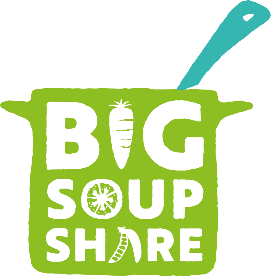 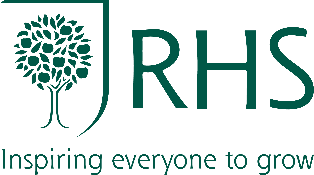 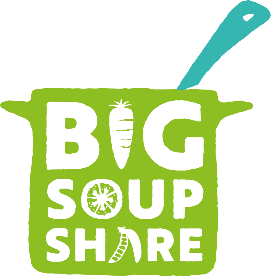 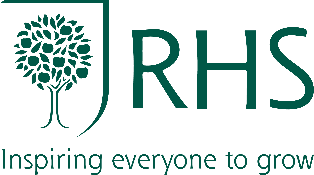 School/group:
Assessment completed by:
Date of completion:\Risks / hazardsPrecautionsRisk level (low, medium, high)Precaution in place? (Y / N)Transmission of the COVID-19 virus within the group Keep groups to a minimum – six is the current limit Keep to social distancing measures – 2m where possible or 1m with a face coveringCarry out activity outdoor where possible or indoors with lots of space and ventilationWear face coverings indoors if appropriateWash hands regularly and have sanitizer availableHave a set of kitchen utensils for each member which are not sharedAll equipment to be washed at a high temperature after any food prepAnyone who is feeling unwell should stay home and follow Gov. guidelinesSignage to remind participants of the safety measures
MTransmission of the virus to those outside of the group e.g. if making soup deliveries, offering a takeaway serviceFollow guidelines as above and consider the following:
Call ahead to let recipients know if a delivery is being madeTime slots for people if they are collecting foodPlace deliveries on the floor or onto a surface and step away to allow recipient to collectSanitise hands between any deliveriesSet up a drop off/pick up station to help maintain distancingMarkings on the floor to encourage distancing if people are likely to queueIf asking for donations, consider online paymentsUse disposable, recyclable containers for soup and food or ask recipients to bring their own mug/container
MHarvesting vegetablesWash hands before and afterWear glovesBe aware of any allergies to plants or soilTools checked for their condition to avoid breakagesYoung children to be supervised and tools should be age appropriateTools counted in and out and stored away safely when not in useEnsure adequate space around anyone using tools to avoid injuryHarvested produce to be stored in containers and put in a safe place to avoid trip hazards while working
LFood handling, preparation and storingWash hands regularlyProvide gloves for anyone with skin irritations e.g. eczema Be aware of any food allergies All food handling and prep to be supervised by an adult if young people are involvedStore food appropriately once cooked 
LSlips and tripsKeep cooking areas clean and tidyHave suitable cleaning materials available e.g. cloths, mop, tea towelsAny spills to be cleaned up immediatelyTidy away trip hazards such as wires or mark out clearlyEnsure lighting is sufficientFirst aid kit availableParticipants to wear sensible shoes
LContact with heat e.g. oven, hob, camping stove, hot liquidsOnly handled by adults or older children (under supervision) that have been briefed or trainedOven gloves, aprons, tea towels and cloths availableCold water source available in case of a burnParticipants to wear long sleeves, covered legs and sensible shoes
MSharp kitchen utensils e.g. knives, tin openersOnly handled by adults or older children (under supervision) that have been briefed or trainedAny sharp utensils stored safely when not in useFirst aid kit availableMCarrying out an online event through platforms such as Zoom or SkypePassword protect your event ‘room’ if possibleAvoid sharing Zoom links publically (e.g. on social media) Young people should not be left alone on a callEnsure you have consent from participants or parents to be on camera Participants to be dressed appropriate e.g. no nightwearEnsure host has been trained on functions such as muting microphones or removing participants if requiredAvoid sharing too much personal information that might be visible e.g. full name, email addressCheck security settings to ensure participants cannot record, screen share or make changes to your event (unless you have given this option deliberately)L